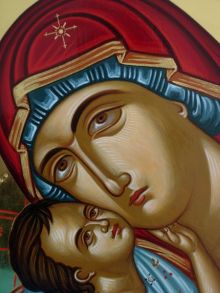             ΤΑ ΟΝΟΜΑΤΑ ΤΗΣ ΠΑΝΑΓΙΑΣΕπιμέλειαΜουτάφη Αθηνά ΛουκίαΤάξη Β2  Σχολ.έτος20013-14Και "όταν ήρθε το πλήρωμα του χρόνου, έστειλε ό Θεός το Γιο Του να γεννηθεί από μια γυναίκα" (Γαλ. 4.4). Η Θεοτόκος θα γίνει η σκάλα, για να κατέβει ό Θεός στη γη. Για να 'ρθει ο Θεός στον κόσμο ήταν ανάγκη να βρεθεί τόπος άγιος, ένας ναός ολοκάθαρος, πού μέσα σ' αυτόν να κατοικήσει ο Θεός. Με τη γέννηση της Παναγίας, ήρθε "το πλήρωμα του χρόνου", γιατί η Ιστορία και η ανθρώπινη φύση έφτασαν στο σημείο να δώσουν τον καλύτερο τους καρπό, εκείνη πού θα γινόταν το κατοικητήριο του Θεού. Γιατί από τη Θεοτόκο θα γεννηθεί "Αυτός" πού θα συντρίψει τον πονηρό και τα έργα του και θα φέρει στον κόσμο την Βασιλεία του Θεού.Το όνομα Μαρία περιγράφει τα χαρίσματα της Παναγίας.Της έδωσαν τ όνομα της γιαγιάς της, όμως το καθένα από τα πέντε γράμματα του ονόματός της παραπέμπει και σε ένα γυναικείο πρόσωπο της Παλαιάς Διαθήκης το οποίο διακρίθηκε για μία τουλάχιστον αρετή:η Μ- αριάμ, για την αγνότητά τηςη Α- βιγαία (πηγή χαράς) για ταπείνωση και σωφροσύνηη Ρ- αχήλ (αμνάδα) για την ομορφιά τηςη Ι- ουδήθ, για την ανδρειοφροσύνη και την πίστη τηςη Ά- ννα (Θεία Χάρη) για την υπομονή της.ΕΙΣΑΓΩΓΗ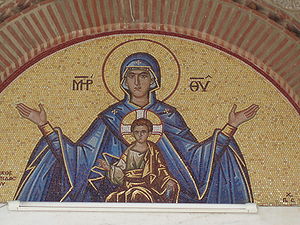 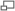 Η Παναγία, η οποία συχνά αναφέρεται με το πραγματικό της όνομα Μαρία(Αραμαϊκά, Εβραϊκά: מרים, Μαριάμ) αλλά και ως Παρθένος Μαρία και Θεοτόκος, ήταν Εβραία από τη Ναζαρέτ της Γαλιλαίας, η οποία σύμφωνα με την Καινή Διαθήκη ήταν η μητέρα του Ιησού Χριστού. Οι Μουσουλμάνοι αναφέρονται στο πρόσωπό της επίσης αποκαλώντας την Παρθένο Μαρία αλλά και χρησιμοποιώντας τον προσδιορισμό Σαϊντά που σημαίνει Κυρία. Η Παναγία κατέχει ιδιαίτερη θέση στην χριστιανική διδασκαλία και πίστη, ενώ αποτελεί σεβάσμιο πρόσωπο και στο Ισλάμ.Οι αναφορές στο πρόσωπο της Παναγίας από την Καινή Διαθήκη ξεκινούν με τον Ευαγγελισμό της Θεοτόκου, δηλαδή την εμφάνιση στη Μαρία του Αρχαγγέλου Γαβριήλ και την μεταφορά της χαρμόσυνης είδησης ότι είναι η εκλεκτή για να φέρει στον κόσμο τον Υιό του Θεού, τον Ιησού Χριστό. Οι αναφορές συνεχίζονται καθ' όλη τη διάρκεια της περιγραφής της ζωής του Χριστού, από την Γέννηση μέχρι τη Σταύρωσή Του. Σύμφωνα με την χριστιανική παράδοση, η Παναγία γεννήθηκε στην Ιερουσαλήμ. Ήταν κόρη του κτηνοτρόφου Ιωακείμ και της Άννας, που καταγόταν από το βασιλικό γένος του Δαυίδ. Η Άννα ήταν στείρα, όμως λύνεται η στειρότητα της και γεννάται η Παναγία. Η Ορθόδοξη Εκκλησία εορτάζει το γεγονός αυτό της συλλήψεως στις 9 Δεκεμβρίου. Στα "απόκρυφα" κείμενα αναφέρονται τα Εισόδια, η Κοίμηση αλλά και η Ανάληψή της.Προσωνύμια - επικλήσειςΣτον Ελληνικό λαό η επίκληση της Παναγίας είναι η περισσότερο καθιερωμένη για τη Θεοτόκο Μαρία ή Αγία Μαρία, για τους Δυτικούς, που τις περισσότερες φορές ακολουθείται από προσωνύμιο π.χ. η κεχαριτωμένη, Βασίλισσα του κόσμου, ή Παντάνασσα, κ.ά. Τα προσωνύμια αυτά προέρχονται από διάφορους λόγους και αιτίες π.χ. τρόπου αγιογραφίας, ή παράστασης, (Βρεφοκρατούσα, Γλυκοφιλούσα, Θρηνούσα κ.λπ.), ή υπό τη θεολογική ιδιότητα (Ελεούσα, Κυρά, Μεγαλόχαρη, κ.λπ), ή από την παλαιότητα του εικονίσματός της (Μαυριώτισσα, Γερόντισσα, κ.λπ.), ή από τον τρόπο εύρεσης της εικόνας της (Θεοσκέπαστης, Σπηλαιώτισσας, Πλατανιώτισσας, Πορταΐτισσας, Μυρτιδιώτισσας, Φανερωμένης, Φιδού κ.ά.), καθώς επίσης και από τον τόπο προέλευσης της εικόνας π.χ. Αθηνιώτισσα, Αργοκοιλιώτισσα (Νάξου), Βατοπεδινή, Πολίτισσα,Ψαριανή κ.ά., ή ακόμη και από ιδιάζοντα γνωρίσματά της π.χ. Λογγοβάρδα, Παλατιανή, Ολυμπιώτισσα κ.λπ. Επίσης προσωνύμια απαντώνται και από τον κτήτορα του αφιερωμένου ναού (π.χ. Καλλιγού, Λυκοδήμου κ.λπ.). Τέλος απαντώνται προσωνύμια που δίνονται ανάλογα της εποχής και των εργασιών που συμπίπτει η εορτή της π.χ. Φλεβαριανή, Μεσοσπορίτισσα, Ακαθή (=εκ του Ακάθιστου ύμνου) κ.λπ. Πολλές δε Μονές, χωριά, χερσόνησοι και νησίδες των χριστιανικών χωρών φέρουν το αυτό όνομα.ΑγιογραφίαΣτην χριστιανική εκκλησιαστική τέχνη και ειδικότερα στην αγιογραφία έχει αναπτυχθεί ιδιαίτερος κύκλος αγιογράφησης εικόνων της Παναγίας από τις οποίες οι πλέον καθιερωμένοι τύποι είναι η Πλατυτέρα των ουρανών, η Μήτηρ Κυρίου (με τα αρχικά ΜΡ - ΘΥ), η Πλατυτέρα του Πάθους, η Κεχαριτωμένη και της Βρεφοκρατούσας. Ειδικότερα οι αγιογραφήσεις αυτές γίνονται σε συγκεκριμένους χώρους των ιερών ναών, στην ανατολική κεντρική κόγχη πάνω από το ιερό βήμα.ΛαογραφίαΗ Παναγία είναι το περισσότερο από κάθε άλλο ιερό πρόσωπο που τιμά ο ελληνικός λαός όπως αποδεικνύεται τόσο στις εκφράσεις επίκλησης όπως «Παναγία μου, Παναγία μου» ή «Παναγιά μου πρόφθασε..» κ.λπ. όσο και από τη πλούσια υμνολογία καθώς και από το πλήθος των ναών που είναι αφιερωμένοι σ΄ εκείνη, όπου σύμφωνα με τη χριστιανική παράδοση παρακαλεί συνέχεια τον Ιησού για τη σωτηρία του κόσμου. Ιδιαίτερα σ΄ ελληνικά νησιά όπου βρίσκονται εικόνες της αποτελούν σήμερα πανελλήνια προσκυνήματα όπως ηΠαναγία της Τήνου, η Παναγία η Εκατονταπυλιανή στη Πάρο, η Παναγία η Αργοκοιλιώτισσα και Παναγία η Δροσιανή στη Νάξο, Παναγία Ψαριανή στα Ψαρά κ.ά.ΕκφράσειςΜια λαϊκή δημώδης έκφραση του ελληνικού λαού για την Παναγία είναι: «Παναγία αν ακούσεις, μη ρωτάς αν είναι Αγία».ΕορτολόγιοΌλες οι εορτές προς τιμή της Παναγίας χαρακτηρίζονται «Θεομητορικές εορτές». Κυριότερη θέση κατέχει η Κοίμηση της Θεοτόκου στις15 Αυγούστου που κατέχει ιδιαίτερη θέση στο λαϊκό καλαντάρι με νηστεία και τις «παρακλήσεις» που προηγούνται, όπου σε πολλά νησιά στολίζουν και τον επιτάφιό της. Σημαντική ακόμη εορτή είναι και τα Εισόδια της Θεοτόκου στις 21 Νοεμβρίου που λέγεται και «ημέρα της Παναγίας της Αρχισπορίτισσας» ή «Παναγίας της Μεσοσπορίτισσας» ή και της «Ξεσπορίτισσας"» ταυτιζόμενη με τις γεωργικές εργασίες, ή ακόμα και «Πολυσπορίτισσας» επειδή την ημέρα αυτή συνηθίζεται στα νησιά να βράζουν πολυσπόρια, τη λεγόμενη «μαεργιά». Επίσης ο Ευαγγελισμός της Θεοτόκου στις 25 Μαρτίου, που συνδυάστηκε με τον Ευαγγελισμό της ελληνικής εθνικής παλιγγενεσίας και που καθιερώθηκε πρώτη εθνική εορτή από τον Βασιλέα Όθωνα. Τέλος ιδιαίτερη θέση κατέχουν οι λεγόμενοι «χαιρετισμοί» προς την Παναγία που προηγούνται της εορτής του «Θείου Πάθους».Σημειώνεται επίσης και μια ιδιαίτερη τελετουργία που συνηθίζεται στις Ιερές Μονές, η Ύψωση της Παναγίας.ΥμνολογίαΓενικά οι ύμνοι που αναφέρονται στη Θεοτόκο ονομάζονται Θεοτόκια που ψάλλονται είτε μεμονωμένα είτε σε ιδιαίτερες ακολουθίες στις Θεομητορικές εορτές. Κυρίαρχη θέση απ΄ όλους τους ύμνους που γράφτηκαν για να τιμήσουν τη Θεοτόκο είναι ο Ακάθιστος Ύμνος που ψάλλεται στους ναούς την περίοδο της Σαρακοστής, ο οποίος και αναφέρεται στην ενσάρκωση του Ιησού Χριστού, τονίζοντας την απαρχή της σωτηρίας των ανθρώπων από του Ευαγγελισμού της Θεοτόκου.
Άλλοι επίσης σημαντικοί ύμνοι είναι οι περιλαμβανόμενοι στον Μικρό και Μεγάλο Παρακλητικό Κανόνα, τα τροπάρια των οποίων τονίζουν ιδιαίτερα τον χαρακτήρα της μεσίτριας μεταξύ Θεού και ανθρώπων και ταυτόχρονα την ευλάβεια των Χριστιανών, που ψάλλονται στις 14 πρώτες ημέρες του Αυγούστου, που προηγούνται της εορτής της Κοίμηση της Θεοτόκου.
Μεγάλος επίσης αριθμός είναι οι διάφορες δεήσεις και ευχαριστίες που ψάλλονται στις ιερές ακολουθίες επίσης με χαρακτήρα μεσιτείας επικαλούμενες σε περιπτώσεις θεραπείας, δοκιμασίας, παρηγοριάς, καθώς και για ενίσχυση της πίστης αλλά και ειρήνη στην Εκκλησία γενικότερα, το περιεχόμενο των οποίων θα μπορούσε να συνοψιστεί στη φράση - προσευχή προς τη Θεοτόκο:"Την πάσαν ελπίδα μου εις Σε ανατίθημι, Μήτερ του Θεού, φύλαξόν με υπό την σκέπην Σου".ΚΕΦΑΛΑΙΟ ΠΡΩΤΟ: Τα ονόματα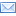 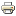 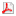 Φώτη Κόντογλου
«Από τα ονόματα και μόνο που έδωσε η ορθοδοξία στην Παναγία, και που μ' αυτά την καταστόλισε, όχι σαν είδωλο θεατρικό, φαίνεται πόσο πνευματική αληθινά είναι η λατρεία της Παναγίας στην ελληνική ορθοδοξία. Πρώτα-πρώτα το ένα αγιότατο όνομά της: Παναγία.

Ύστερα τα άλλα:
Υπερευλογημένη, Θεοτόκος, Παναμώμητος, Τιμιωτέρα των Χερουβείμ και ενδοξωτέρα ασυγκρίτως των Σεραφείμ, Ζώσα και Άφθονος, Πηγή, Έμψυχος Κιβωτός, Άχραντος, Αμόλυντος, Κεχαριτωμένη, Αειμακάριστος και Παναμώμητος, Προστασία, Επακούουσα, Γρηγορούσα, Γοργοεπήκοος, Ηγιασμένος Ναός, Παράδεισος λογικός, Ρόδον το Αμάραντον... Χρυσούν Θυμιατήριον, Χρυσή Λυχνία, Μαναδόχος Στάμνος, Κλίμαξ Επουράνιος, Πρεσβεία θερμή, Τείχος απροσμάχητον, Ελέους Πηγή, του Κόσμου Καταφύγιον, Βασιλέως Καθέδρα, Χρυσοπλοκώτατος Πύργος και Δωδεκάτειχος Πόλις, Ηλιοστάλακτος Θρόνος, Σκέπη του Κόσμου, Δένδρον αγλαόκαρπον, Ξύλον ευσκιόφυλλον, Ακτίς νοητού ηλίου, Σιών αγία, Θεού κατοικητήριον, Επουράνιος Πύλη, Αδικουμένων προστάτις, Βακτηρία τυφλών, Θλιβομένων η χαρά, και χίλια δυο άλλα, που βρίσκονται μέσα στα βιβλία της εκκλησίας.

Κοντά σ' αυτά είναι και τα ονόματα που γράφουνε απάνω στα άγια εικονίσματά της οι αγιογράφοι:
Οδηγήτρια, Γλυκοφιλούσα, Πλατυτέρα των Ουρανών, η Ελπίς των απελπισμένων, η Ταχεία Επίσκεψις, η Αμόλυντος, η Ελπίς των Χριστιανών, η Παραμυθία, η Ελεούσα κι άλλα πολλά, που γράφουνται από κάτω από τη συντομογραφία: ΜΗΡ ΘΥ, που θα πει  Μήτηρ Θεού.

Πόση αγάπη, πόσο σέβας και πόσα κατανυκτικά δάκρυα φανερώνουνε μοναχά αυτά τα ονόματα, που δεν ειπωθήκανε σαν τα λόγια οπού βγαίνουνε εύκολα από το στόμα, αλλά που χαραχτήκανε στις ψυχές με πόνο και με ταπείνωση και με πίστη.

Οι ύμνοι της πού 'ναι αμέτρητοι σαν τα  άστρα τ' ουρανού κ' εξαίσιοι στο κάλλος, και που τους συνθέσανε οι άγιοι υμνολόγοι, «θίασον συγκροτήσαντες πνευματικόν»! Σ' αυτό το ευωδιασμένο περιβόλι βρίσκονται όλα τα αμάραντα άνθη και τα ευωδιασμένα βότανα του λόγου.» 
ε                    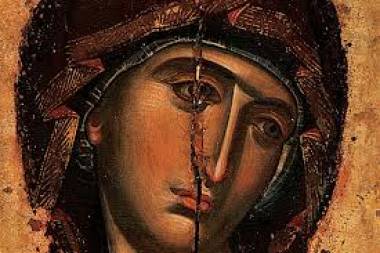          Αμέτρητα είναι τα ονόματα, ή «Θεοτοκωνύμια» όπως λέγονται, που έχει δώσει ο λαός στην Παναγία. Μέχρι στιγμής υπολογίζεται πως ξεπερνούν τα 500. Άλλα βγαλμένα από ύμνους, άλλα από τον τόπο που βρίσκεται κάποιος Ναός ή Μοναστήρι κι άλλα εξαιτίας του τρόπου που έχει αγιογραφηθεί.«Η ονοματοδοσία γίνεται συνήθως ανάλογα με τον τόπο ή τον τρόπο που έχει γίνει η εικονογράφηση», λέει ο διδάκτωρ Θεολογίας Α. Καριώτογλου.Μητέρα, προστάτιδα, τιμώμενη, ιερό πρόσωπο. Η Παναγία κατέχει πρωταρχική θέση στην τιμή και στον σεβασμό των χριστιανών σε κάθε γωνιά της Ελλάδας. Της έχουν αφιερώσει μεγαλοπρεπείς εκκλησίες και ταπεινά ξωκλήσια. Την αποκαλούν Θεοτόκο, αλλά της έχουν δώσει και πολυάριθμα προσωνύμια. Σε κάθε γωνιά της Ελλάδας, είτε νησιωτική είτε ηπειρωτική, απαντώνται εφευρετικά και παράξενα ονόματα της Παναγίας.Ο διδάκτωρ Θεολογίας κ. Αλέξανδρος Καριώτογλου, ο οποίος διδάσκει ως επίκουρος καθηγητής στο Πανεπιστήμιο της Θεσσαλίας, δίνει την επιστημονική διάσταση για την πληθώρα των ονομάτων.«Υπάρχουν δύο βασικοί τρόποι με τους οποίους εκφράζονται τα ονόματα της Παναγίας. Ανάλογα με τον τόπο ή ανάλογα με τον τρόπο που έχει γίνει η εικονογράφηση». Όπως συμπληρώνει ο κ. Καριώτογλου, «μπορεί να υπάρχει και ένας τρίτος τρόπος ονοματοδοσίας, ανάλογα με τη σχέση του Χριστού με την Παναγία».Ο κ. Καριώτογλου επισημαίνει συγκεκριμένα: «Εκτός από την Παναγία τη Γλυκοφιλούσα, που ο Χριστός αγγίζει το μάγουλο της μητέρας του, σε όλες τις άλλες παραστάσεις υπάρχει μια σχετική απόσταση, η οποία συμβολίζει την ισορροπημένη σχέση που πρέπει να έχει η μητέρα με το παιδί».Μπορεί, βέβαια, η Θεομήτωρ να έχει εκατοντάδες χαρακτηρισμούς, όμως σε κάθε ναό, μέσα στο ιερό, υπάρχει πάντα η Παναγία η Πλατυτέρα των Ουρανών, όπου «απεικονίζεται με τα χέρια ανοιχτά και στη μέση της βρίσκεται η μορφή του Χριστού»,.Από τις πιο γνωστές Παναγίες, που πήραν το όνομά τους ανάλογα με τη γεωγραφική θέση ή την τοποθεσία που βρίσκονται οι αντίστοιχες εκκλησίες, είναι οι εξής: η Παναγία η Κανάλα στην Κύθνο, η Παναγία Σουμελά, η Παναγία η Λιμνιά στη Λίμνη Ευβοίας, η Παναγία Κύκκου στην Κύπρο, η Παναγία η Ιεροσολυμίτισσα, η Παναγία η Αγιασώτισσα στην Αγιάσο και η Παναγία η Φοδελιώτισσα στο Φόδελε του Ηρακλείου Κρήτης.Υπάρχουν, όμως, και άλλοι χαρακτηρισμοί που προσδιορίζουν το σημείο όπου βρίσκεται χτισμένος ο ναός, όπως: Παναγία Σπηλιανή, που βρίσκεται στο Πυθαγόρειο Σάμου αλλά και στη Νίσυρο, Παναγία Γκρεμιώτισσα που βρίσκεται στην Ίο, Παναγία Σαραντασκαλιώτισσα στον Μαραθόκαμπο Σάμου, Παναγία Θαλασσινή στην Άνδρο, που είναι χτισμένη σε βράχο μέσα στη θάλασσα, Παναγία η Κρεμαστή στην Ηλεία όπου η Μονή κρέμεται από έναν βράχο.Τα προσωνύμια της Παναγίας, όμως, της αποδίδονται και ανάλογα με τον τρόπο που είναι ζωγραφισμένη η εικόνα της.Η Παναγία αποκαλείται και Γλυκοφιλούσα, Ελεούσα, Βρεφοκρατούσα, Μεγαλομάτα, Θρηνούσα, Δεξιά ακόμα και Τριχερούσα. Η εικόνα της Παναγίας της Τριχερούσας βρίσκεται στη Μονή Χιλανδαρίου στο Άγιον Όρος.Η απεικόνιση της Παναγίας με τρία χέρια αποδίδεται στην εξής ιστορία: «Ο άγιος Ιωάννης ο Δαμασκηνός κρατώντας το κομμένο δεξί του χέρι, το οποίο του κόπηκε από τους εικονομάχους, παρακάλεσε την Παναγία να μη μείνει ανάπηρος. Χάρη σε θαύμα της Παναγίας συγκολλήθηκε το άκρο και εκείνος της αφιέρωσε ασημένιο ανάθημα σε σχήμα χεριού. Η θέση του στη συγκεκριμένη εικόνα το κάνει να φαίνεται σαν ένα τρίτο χέρι της Παναγίας».Ακόμη μία εκδοχή για την απόδοση ενός προσωνυμίου στη Θεοτόκο είναι ο συσχετισμός της με γεγονότα ή φυσικά φαινόμενα.Μια πολύ γνωστή Παναγία είναι η Φιδούσα (ή κατ' άλλους Φιδιώτισσα) στην Κεφαλονιά. Κάθε χρόνο, κοντά στον Δεκαπενταύγουστο, στο χωριό Μαρκόπουλο της Κεφαλονιάς εμφανίζονται και κυκλοφορούν στις εικόνες των ναών του χωριού μικρά και ακίνδυνα φίδια.Επίσης, στη Σάμο υπάρχει το μοναστήρι της Παναγίας της Βροντιανής, που ονομάστηκε έτσι γιατί στο υψόμετρο που βρίσκεται φυσάει δυνατός άνεμος ο οποίος βροντάει.Η ΘαλασσομαχούσαΑκόμη, στη Ζάκυνθο, στη Μονή Στροφάδων, βρίσκεται η εικόνα της Παναγίας της Θαλασσομαχούσας. Σύμφωνα με την παράδοση, η εικόνα, που κάποτε εκλάπη, πάλεψε με τα κύματα και έφτασε στο Μοναστήρι χωρίς να καταστραφεί στη θάλασσα.Σε άλλες περιπτώσεις η Παναγία ονομάζεται ανάλογα με την ημερομηνία που γιορτάζει. Ετσι, στη Σαντορίνη απαντάται η Παναγία η Τριτιανή που γιορτάζει την τρίτη ημέρα του Πάσχα και στη Σίφνο η Παναγία η Δεκαπεντούσα, που γιορτάζει το Δεκαπενταύγουστο.«Η ύπαρξη αυτής της πλούσιας ονοματολογίας δεν σημαίνει απλώς μια συναισθηματική σχέση του λαού με την Παναγία, αλλά κυρίως το γεγονός ότι μέσα από αυτόν τον πλούτο των ονομάτων επισημαινόταν η σημασία του προσώπου για τη Σωτηρία του κόσμου: η Μαρία έγινε το σκεύος εκλογής για να γίνει ο Θεός άνθρωπος και να διασωθεί το ανθρώπινο γένος και ο κόσμος από τη φθορά του θανάτου.Αλλωστε, και η γιορτή της Κοίμησης αυτό ακριβώς συμβολίζει, την καταπάτηση του Θανάτου. Γι αυτό και τιμάται ως το Πάσχα του καλοκαιριού.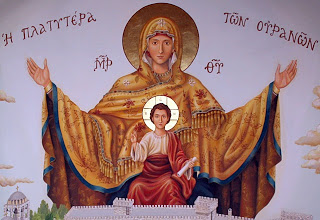 ΚΕΦΑΛΑΙΟ ΔΕΥΤΕΡΟ: ΤΑΞΙΝΟΜΗΣΗ ΤΩΝ ΟΝΟΜΑΤΩΝΣτων Ελλήνων όλες τις κοινότητες στην εορτή της Παναγίας γίνονται μεγάλα πανηγύρια και μαζεύονται σ’ αυτά όλοι, από όπου κι αν ζουν, από κάθε μέρος του πλανήτη. Η πίστη, η αγάπη, η γόνιμη σκέψη και η εφευρετικότητα όχι μόνο των καλλιτεχνών και των λογίων, αλλά και του απλού πιστού λαού προς  την Παναγία φαίνεται και από τις επωνυμίες που της έχουν δώσει, που ξεπερνούν τις τριακόσιες και που μπορούν να χωριστούν σε οκτώ κατηγορίες.1. Από την παράσταση της Παναγίας στην εικόνα. Τέτοια ονόματα είναι της Βρεφοκρατούσας, της Γλυκοφιλούσας, της Γαλακτοτροφούσας, της Πλατυτέρας των Ουρανών, της Οδηγήτριας, της Εσφιγμένης και άλλα. Είναι ακόμη το επίθετο "Δεξιοκρατούσα", ή "Δεξιά", όταν κρατάει τον Χριστό στο δεξί της χέρι και όχι προς το μέρος της καρδιάς της. Ακόμη "Μεγαλομμάτα", όταν ο εικονογράφος έχει ιστορήσει την Παναγία με μεγάλα μάτια. Υπάρχουν και ονόματα που συνδυάζονται με μιαν ιερή ιστορία. Λ.χ. Το όνομα της Εικόνας "Αξιον Εστί", που είναι θησαυρισμένη στο Ναό του Πρωτάτου, στις Καρυές του Αγίου Όρους και πήρε το όνομα από  το θαύμα που επιτελέσθηκε από τον Αρχάγγελο Γαβριήλ. Κατά την Παράδοση ο Αρχάγγελος έψαλε τον γνωστό ύμνο "Αξιον εστίν.." σε πλάκα και έγινε άφαντος. Επίσης το επίθετο "Τριχερούσα" το πήρε η εικόνα  από το ότι υπάρχει σ' αυτήν ένα τρίτο χέρι, που συμβολίζει το θαύμα που συνέβη στον υμνητή και δογματίσαντα για την Παναγία Άγιο Ιωάννη τον Δαμασκηνό. Το δεξί χέρι του το έκοψαν Μουσουλμάνοι και θαυματουργικά αποκαταστάθηκε. Η Παναγία η "Εσφαγμένη" ονομάστηκε έτσι γιατί κατά την Παράδοση μοναχός θύμωσε μαζί της και με μαχαίρι κτύπησε την εικόνα της Παναγίας στο πρόσωπο. Τότε από την εικόνα άρχισε να τρέχει αίμα, ενώ ο μοναχός τυφλώθηκε και έκανε ως τρελός. Ο μοναχός ζήτησε συγγνώμη και συγχωρήθηκε, αλλά το χέρι που κτύπησε την Παναγία τιμωρήθηκε, αφού έμεινε άλυωτο μετά τον θάνατο του μοναχού. Υπάρχει ακόμη η Παναγία η " Πυροβοληθείσα", στη Μονή Βατοπεδίου, αφού την εικόνα της  την κτύπησαν με όπλο Τούρκοι. "Σφαγμένη" είναι και η εικόνα της Παναγίας της Πορταϊτισσας, της Μονής Ιβήρων, που ονομάστηκε έτσι με το θαύμα  που έκανε η Παναγία, να φανερώσει τη θέληση της να παραμείνει στην είσοδο της Μονής ως θυρωρός, για να την προστατεύει…2. Από τον τόπο της. Ετσι υπάρχει η Παναγία η Αθηνιώτισσα, η Βουρλιώτισσα, η Κυκκώτισσα, η Καστριώτισσα, η Κάμπου, η Πυργιανή, η Εγκλειστριανή ( από τη Μονή του Οσίου Νεοφύτου του Εγκλείστου στην Κύπρο), η Σπηλιανή, η Μεγαλοσπηλαιώτισσα ( του Μεγάλου Σπηλαίου Καλαβρύτων), η Τουρλιανή, η Θαλασσινή, η Καλαμού, η Καμινιώτισσα, η Βλαχερνίτισσα, η Ολυμπιώτισσα, η Σουμελιώτισσα, η Πλατανιώτισσα, η Καταπολιανή, η Χοζοβιώτισσα ( στην Αμοργό από τη Μονή Χοζεβά των Αγίων Τόπων), η Νεαμονήτισσα της Χίου, η Παμμακάριστος ( από τη Μονή της Κωνσταντινούπολης), η Αγία Σιών, η Μακεδονίτισσα στη Λευκωσία, η Έλωνη, η Τροοδίτισσα, η Κυκκώτισσα, η Μαλεβή ( από το όρος Πάρνων, που λέγεται και Μαλεβός), των Χαλκέων (χαλκουργών) στη Θεσσαλονίκη, η Αμπελακιώτισσα στη Θεσσαλία.3. Από την τεχνοτροπία του Ναού της. Τέτοια επίθετα είναι η Θολοσκέπαστη, η Μολυβδοσκέπαστη, η Πελεκητή, η Κρεμαστή, η Μαρμαριώτισσα.4. Από το όνομα του κτήτορα του Ναού ή της Μονής της. Τέτοια επίθετα είναι Παναγία η Παχειά, η Γλυκειά ( από το επίθετο Γλυκύς), η Περλιγκού, η Λυκοδήμου, η Κοροβιλιά, η Καπνικαρέα.5. Από τον μήνα που εορτάζεται η Παναγία: Σοτομπριανή, Βρεχούσα, Αυγουστιανή και Δεκαπεντούσα, Τριτιανή, Μεσοσπορίτισσα, Βροντού, Ακαθή ( από τον Ακάθιστο Ύμνο).6. Από τα θαύματα της Παναγίας: Γοργοϋπήκοος, Ελεούσα, Ελεήστρα, Γιάτρισσα, Θεραπεία, Αιματούσα ή Γαιματούσα ( σταματά την αιμορραγία), Υγεία, Υπακοή, Ψυχοσώστρα, Παραμυθία, Παρηγορήτρα, Παυσολύπη, Φανερωμένη,  Μυροβλύτισσα.7. Εγκωμιαστικά από την έξαρση της αγάπης των πιστών. Συνήθως χρησιμοποιείται επίθετο με πρώτο συνθετικό τον χρυσό: Χρυσοκελλαριά, Χρυσοσπηλιώτισσα, Χρυσοπηγή, Χρυσογαλούσα, Χρυσοποδαρίτισσα,  Χρυσοχεριά… Υπάρχουν όμως και άλλα, όπως Αγγελόκτιστη, Αερινή, Αναφωνήτρα, Επίσκεψις, Παντάνασσα, Τρανή, Χιλιαρμενίτισσα, Ανθοφορούσα, Ασπροφορούσα.8. Αυτά που τις έδωσαν οι Υμνογράφοι της Εκκλησίας. Κυρίως προέρχονται από τον Ακάθιστο Ύμνο: Αμόλυντος, Υψηλοτέρα, Καθέδρα, Κλίμαξ, Σκέπη, Πόλη, Παράκλησις, Επίσκεψις, Καταφυγή, Κεχαριτωμένη, Χώρα του Αχώρητου, Όρος Αλατόμητον, Ρόδο το Αμάραντον, Αρουρα Βλαστάνουσα και άλλα.  Ονόματα της Παναγίας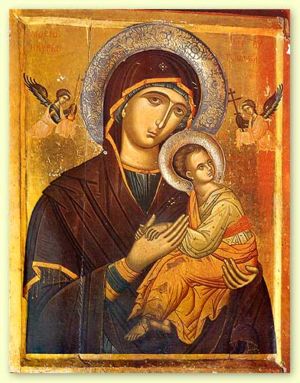 1 . Παναγία των Βλαχερνών2. Παναγία η Βλαχαρνέα3. Παναγία της Κάσσου4. Παναγία Ακρωτιριανή5.Παναγία των Σταυροφόρων6.Παναγία η Ποταμίτισσα (Κάσος)7. Παναγία Εκατονταπυλιανή (Πάρος)8. Παναγία Ρόδον το Αμάραντο9. Παναγία η Σουμελά (Πόντου)10. Παναγία η Κοσμοσωτήρα (Φερών Έβρου)11. Παναγία Σιάτιπας (Μακεδονίας)12. Παναγία η Διασώζουσα (Πάτμος)13. Παναγία η Παντάνασσα14. Παναγία η Γρηγορούσα15. Παναγία η Θεομήτωρ16. Παναγία Γοργοεπήκοος17. Παναγία η Οδηγήτρια18. Η Αγία Σιών (Παναγία της Αγιάσου)19. Παναγία η Γλυκοφιλούσα20. Παναγία η Πελαγιανή21. Παναγία η Αγιοσορίτισσα22. Παναγία η Νικοποιός23. Παναγία η Μυροβλύτισσα24. Παναγία η Μελαχρινή25. Παναγία η Κανάλα(Κύθνος)26. Παναγία η Τουρλιανή (Μήλος)27. Παναγία Φανερωμένη (Σαλαμίνα)28. Παναγία Φανερωμένη (Λευκάδα)29. Παναγία Παντοβλεπούσα (Θάσος)30. Παναγία Χοτάσια31. Παναγία του Παπαμελέτιου (Σκόπελος)32. Παναγία Μελικαρού (Σκύρος)33. Παναγία Φοδελιώτισσα (Φόδελε-Ηραλείου Κρήτης)34. Παναγία Καβουριανή ( Λέρος)35. Παναγία Κυράς (Λέρος)36. Παναγία Κερά37. Παναγία Βρεσθενίτισσα38. Παναγία Κεριώτισσα (Ζάκυνθος)39. Παναγία Πελαγονήτισσα40. Παναγία η Γαλατούσα (Ρόδος) (Αφιερωμένη στις γυναίκες που δεν κατεβάζουν γάλα για τα μωρά τους)41. Παναγία η Βλεφαριώτισσα (Αστυπάλαια)42. Παναγία η Συντριανή (Τζια)43. Παναγία Πλημμυριανή (Ρόδος)44. Παναγία η Καλοπέτρα (Ρόδος)45. Παναγία η Σκιαδενή (Ρόδος) (εικόνα του Ευαγγελιστή Λούκά)46. Παναγία η Προυσιώτισσα (Ευρυτανία)47. Παναγία η Λουβιαρίτισσα (Ρόδος) (επειδή στα κελιά της έμεναν οι λουβιάρηδες (λεπροί) του νησιού)48. Τιμιωτέρα των Χερουβείμ49. Πλατυτέρα των Ουρανών50. Παναγία της Τήνου(H Μεγαλόχαρη)51. Αγία Σκέπη52. Αγία Ζώνη53. Παναγία Ιεροσολυμίτισσα (Ιερουσαλήμ)54. Παναγία Εσφαγμένη55. Παναγία Χρυσολεόντισσσα (Αίγινα)56. Παναγία η Ξενιά57. Παναγία Παραμυθία (Άγιο Όρος)58. Φοβέρα Προστασία ( Άγιο Όρος)59. Παναγία η Λιμνιά (Σκιάθος)60. Παναγία η Κεχριά (Σκιάθος)61. Παναγία Εικοσιφοίνισσα (Πάγγαιο Όρος)62. Η Αμόλυντος (Σίφνος)63. Παναγία η Τρειχερούσα (Άγιο Όρος)64. Παναγία η Σκαφιδιά ( Ηλεία)65. Παναγία Πορταϊτισσα (Άγιο Όρος)66. Παναγία η Μυρτιδιώτισσα(Πύλος)67. Παναγία η των Πάντων Χαρά68. Παναγία η Κρεμαστή (Ρόδος)69. Παναγία Χρυσοπηγή(Σίφνος)70. Παναγία η Ανέμη (Σαμοθράκη) (λέγεται έτσι επειδή φυσάει δυνατός άνεμος σε εκείνο το σημείο)71. Παναγία η Κουφή (Σαμοθράκη) (επειδή είναι ιατρός και προστάτης των κουφών)72. Παναγία η Λεχούσα (Σέρρες)(επειδή προστατεύει τις λεχώνες)73. Παναγία η Λιθινιώτισσα (Λιθίνες Σητείας)74. Παναγία η Γιάτρισσα (Μάνη)75. Παναγία Δεκαπεντούσα (Σίφνος) ( επειδή γιορτάζει τον δεκαπενταύγουστο)76. Παναγία Θαλασσινή (Άνδρος)77. Παναγία Νερατζιώτισσα 78. Παναγία του Χάρου (Λειψοί)79. Παναγία Σπηλιανή (Νίσυρος)80. Παναγία η Μεγαλόχαρη(Τήνος)81. Παναγία η Γουρλομάτα (Λέρος)82. Παναγία η Βρυσιανή (Κάρπαθος)83. Παναγία η Λαρνιώτισσα (Κάρπαθος)84. Παναγία του Γραβά στη Χώρα (Πάτμος)85. Παναγία του Απόλου στον Κάμπο (Πάτμος)86. Παναγία στο Λιβάδι (Πάτμος)87. Παναγία η Κουμάνα (Πάτμος)88. Παναγία Γερανού (Πάτμος)89. Η Παντάνασσα (Αρκιούς)90. Παναγία της Αποκουής (Σύμη)91. Η Θεοτόκισσα (Τήλος)92. Παναγία η Πολίτισσα93. Παναγία η Αιματούσα (Κύπρος)94. Παναγία η Χαριτωμένη (Κάλυμνος)95. Παναγία των Αργινωντών (Κάλυμνος)96. Παναγία Ζωοδόχος Πηγή97. Άξιον Εστί(Άγιον ΄Ορος)98. Των αγγέλων η Κυρία99. Πάντων Προστασία100. Η Αγία Ζώνη101. Η Αγία Σκέπη102. Παναγία των Τσουκχουών (Κάλυμνος)103. Παναγία η Κυρά-Ψηλή (Κάλυμνος)104. Παναγία των Παθών ( Χίος)105. Παναγία η Γκουμπελίδικη (Καστοριά)106. Παναγία Ελεούσα (Αγρίνιο)107. Παναγία Χρυσαλινιώτισσα (Κύπρος)108. Παναγία του Χάρακα (Κρήτη)109. Παναγία η Ναυπακτιώτισσα110. Παναγία η Βρεφοκρατούσα (Σινά)111. Παναγία η Αγγελόκτιστη (Κίττι)112. Παναγία η Κυρά-Χωστή (Κάλυμνος)113. Παναγία η Μυρτιώτισσα (Κάλυμνος)114. Παναγία η Γαλατιανή (Κάλυμνος)115. Παναγία της Τελένδου (Κάλυμνος)116. Παναγία της Ψερίμου (Κάλυμνος)117. Παναγία των Βουθυνών (Κάλυμνος) 118. Παναγία του Πάθους119. Παναγία Αχιβάδενα120. Παναγία η Χοζοβιώτισσα ή Κυνηγημένη (Αμοργός)121. Παναγία η Πλατανιώτισσα (Αιγίου)122. Παναγία η Φανερωμένη (Σαλαμίνα)123. Παναγία η Μαλεβή124. Παναγία η Νιαμονίτισα125. Παναγία της Σκρίπους126. Παναγία Κασσιωπία (Κέρκυρα)127. Παναγία η Τρυπητή (Αίγιο)128. Παναγία Χρυσοσπηλιώτισσα (Αθήνα)129. Παναγία Χρυσοκαστριώτισσα (Πλάκα)130. Παναγία Τριτιανή (Σαντορίνη) (επειδή γιορτάζει την Τρίτη ημέρα του Πάσχα)131. Παναγία Εικοσπενταρούσα ( Σαμοθράκη)( γιορτάζει την Μεσοπεντηκοστή)132. Παναγία η Αγιοσορίτισσα133. Παναγία η Σουμελά134. Παναγία η Απείρανδρη135. Παναγία η Αθηνιώτισσα136. Παναγία η Φιδούσα (Κεφαλονιά)137. Παναγία η Ταρτάνα ( Καρπενήσι)138. Παναγία η Αντιφωνήτρια139. Παναγία η Σαραντασκαλιώτισσα (Μαραθόκαμπου)140. Παναγία του Κήπου (Μήλος)141. Παναγία η Λεσινιώτισσα142. Παναγία στην Μάκρη (Αλεξανδρούπολη)143. Παναγία των Αχαρνών144. Παναγία των Χαλκέων (Θεσσαλονίκη)145. Παναγία η Γερόντισσα146. Παναγία η Μυρτιδιώτισσα147. Παναγία η Υπάρχουσα (Ιεροσόλυμα)148. Νέα Παναγιά (Θεσσαλονίκη)149. Παναγία η Μεσίτρια150. Παναγία η Πρωτόθρονη151. Παναγία η Παντοβασίλισσα(Ραφήνα Αττικής)152. Παναγία η Δεομένη153. Παναγία η Άμμωμος154. Παναγία η Πανάμωμος155. Παναγία η Άχραντος156. Παναγία η Υπέρμαχος157. Παναγία η Κορυφινή158. Παναγία η Μπαλουκλιώτισσα159. Παναγία του Κύκκου(Κύπρος)160. Παναγία του Γενάτου (Κύπρος)161. Παναγία Χελιδονού162. Παναγία Μαυρομωλίτισσα (Φανάρι)163. Παναγία Λαγουδιανή (Θεσσαλονίκη)164. Παναγία Κρηνά165. Παναγία Σπηλιανή (Νίσυρος)166. Παναγία Συνεμπάστρα (Κεφαλονιά)167. Παναγία Μυρσινιώτισσα (Λέσβος)168. Παναγία Δομανδρίου (Λέσβος)169. Παναγία Αγίας Σιών (Λέσβος)170. Παναγία Γλυκοφιλούσα (Λέσβος)171. Παναγία η Γοργόνα (Λέσβος)172. Παναγία Τρουλωτή (Λέσβος)173. Παναγία Γαλαξά ή Θαλασσοκρατούσα174. Παναγία Αρχαγγελιώτισσα (Ξάνθη)175. Παναγία η Καλυβιανή (Ηράκλειο)176. Παναγία Παλαιοκαστρίτης (Κέρκυρας)177. Παναγία η Πανάχραντος (Άνδρος)178. Παναγία Μεγαλομάτα179. Παναγία η Θρηνούσα180. Παναγία η Σωτήρα181. Παναγία η Βοήθεια182. Παναγία η Μαυριώτισσα183. Παναγία η Μαχαιρωμένη184. Παναγία η Θεοσκέπαστη(Ανδρος)185. Παναγία η Βατοπεδινή186. Παναγία η Ξενοπούλα187. Παναγία η Αμπελακιώτισσα188. Παναγία η Βέλλα189. Παναγία η Ελεούσα190. Παναγία Παρηγορίτισσα191. Παναγία η Ουρανοφόρα192. Παναγία η Καταφυγή193. Παναγία η Δαμάστα(Φθιώτιδα)194. Παναγία Δαμασιά195. Παναγία η Λαγκοβάρδα(Πάρος)196. Παναγία η Παλατιανή197. Παναγία η Ορθοκώστα198. Παναγία η Ολυμπιώτισσα199. Παναγία η Λυκοδήμου200. Παναγία η Καλιγού201. Παναγία Περγιλού202. Παναγία η Στεφανά203. Παναγία η Αρακά204. Παναγία η Φλεβαριανή205. Παναγία η Μεσοσπορίτισσα(Μαραθώνας)206. Παναγία η Πολυσπορίτισσα207. Παναγία η Αρχισπορίτισσα208. Παναγία η Ξεσπορίτισσα209. Παναγία η Ακαθή ( Ακαθίστου Ύμνου)210. Παναγία η Πονολύτρια211. Παναγία η Παρηγορίτισσα212. Παναγία η Αμαστή (ιαματική)213. Παναγία η Αρμενοκρατούσα (προστατεύει τις λεχώνες από το «αρμένισμα», τον επιλόχειο πυρετό)214. Παναγία η Ξεσκλαβώστρα215. Παναγία η Καψοδεματούσα ή Τζιλά (τιμωρεί όσους εργάζονται την ημέρα των εορτών της)216. Παναγία η Μαντηλούσα217. Παναγία η Γουρλομάτα218. Παναγία η Ηλιόκαλη219. Παναγία η Χρυσογαλατούσα220. Παναγία η Χρυσολεούσα221. Παναγία η Χρυσοπαντάνασσα222. Παναγία η Αγιογαλούσα223. Παναγία η Ευθριανή224. Παναγία η Κυκκώτισσα225. Παναγία η Θαλασσομαχούσα226. Παναγία η Βρυούλων227. Παναγία η Κισσιώτισσα228. Παναγία η Κυπαρισσιώτισσα229. Παναγία η Γενεσιουργός230. Παναγία η Κατοπολιανή ( Αμοργός)231. Παναγία η Πανάχραντος232. Παναγία η Χώρα του Αχωρήτου233. Παναγία η Άσπιλη234. Παναγία Ζερβάτι (Βορ. Ήπειρος)235. Παναγία Μπόρια (Κορυτσά)236. Παναγία Γεωργάνικη (των Μαυρομιχαλέων)237. Παναγία η Τσιπιώτισσα238. Η Μεγάλη Παναγία ( Πάτμος)239. Παναγία του Σταυρού (Πάτμος)240. Παναγία η Κακαβιώτισσα (Λίμνος)241. Παναγία η Έλωνα ( Κουνουρία)242. Παναγία η Μακρυνή (Μαραθόκαμπος)243. Παναγία η Κακοπερατού (Μαραθόκαμπος)244. Μεγάλη Παναγία Σαμαρίνας (Γρεβαννά)245. Παναγία η Χυσοπολίτισσα (Νάξος)246. Παναγία η Διώτισσα (Κεφαλονιά)247. Παναγία η Σκοπιώτισσα ( Ζάκυνθος) ( Βρίσκεται στο χωριό Morsbachστην Ρωμαιοκαθολική εκκλμησία της St. Gertud της Γερμανίας κατόπιν θαύματος)248. Παναγία η Χαρδακιώτισσα (Κυθραία)249. Παναγία η Χρυσαφίτισσα (Μονεμβασιά)250. Παναγία η Αμίαντος251. Παναγία των Καστριανών (Κως)252. Παναγία Μπαφέρου (Στεμνίτσα)253. Παναγία Δομιαμίτισσα (Καρπενήσι)254. Παναγία η Κόχη (Σίφνος)255. Παναγία της Άμμου ( Σίφνος)256. Παναγία η Μοναχή (Σίφνος)257. Παναγία του Μπαλή (Σίφνος)258. Παναγία η Δροσιανή (Νάξος)259. Παναγία η Καρδιανή (Σύρος)260. Παναγία η Αρκουδιώτισσα (επειδή μαρμάρωσε μια αρκούδα που πήγαινε να πιει το νερό των μοναχών)261. Παναγία η Τσαμπίκα (Ρόδος)262. Παναγία η Καμαριώτισσα (Σαμοθράκη)263. Παναγία Μακρυμάλλη (Ψαχνά Ευβοίας)264. Παναγία η Χρυσομαλλούσα (Λέσβος)265. Παναγία Αιμιαλών (Δημητσάνα)266. Παναγία Αμαρτωλών Σωτηρία (Αγία Λαύρα Καλαβρύτων)267. Παναγία Δουπιανή (Μετέωρα)268. Παναγία Δοχειάρισσα (Άθως)269. Παναγία Διμιοβίτισσα (Μεσσηνία)270. Παναγία Δυοχούσαινα (Ψαρά).271. Παναγία η Καλυβιανή(Κρήτη)